بسم الله الرحمن الرحيمالاسم: إبراهيم محمد منيب نوري عبدربه                            تاريخ الميلاد:05/11/1991رقم الهوية: 803403484                                           الجنسية: فلسطينيرقم الجوال:009720598728021البريد الالكتروني: IBRAHIM.5111991@HOTMAIL.COMالمؤهل العلميالخبرات السابقةممارسة مهنة التدريس لمدة فصل دراسي في مدرسة الرافعي أ للبنينالمشاركة في العديد من ورشات العمل ذات العلاقة بالتخصصكاتب للعديد من المقالات السياسية والتي تتناول الوضع العام الفلسطيني والعربي.نشر رسالة الماجستير واعتمادها ككتاب لدى دار الجندي للنشر والتوزيع في القدس عام 2016.المشاركة في مؤتمر "فلسطين قضية وحق" الذي أقيم في  طرابلس/ لبنان ايام 2/3 ديسمبر 2016.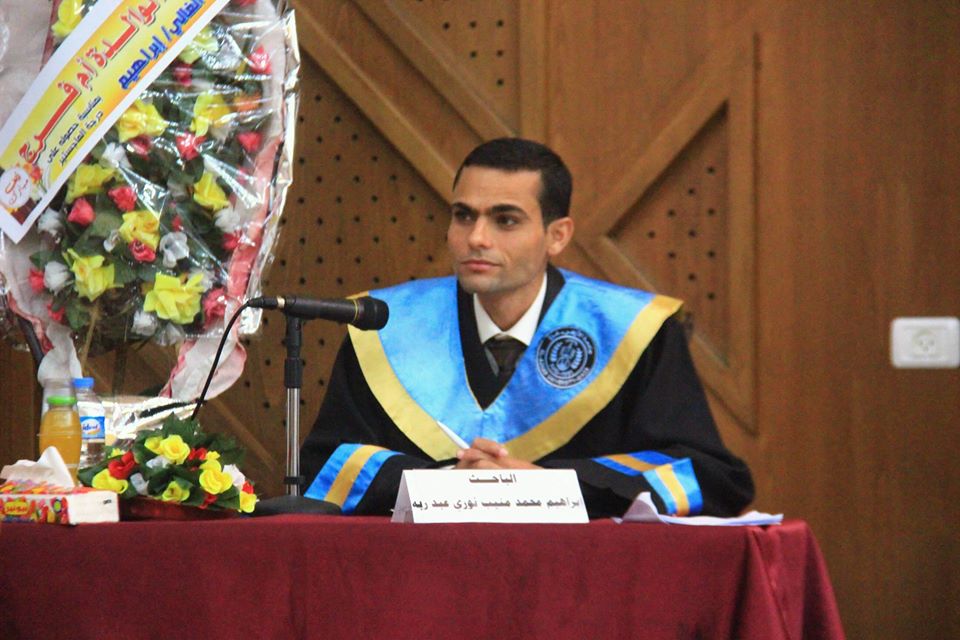 الدرجة العلمية   المؤسسة التعليمية  التخصصالتقديرسنة التخرجبكالوريوسجامعة القدس المفتوحة- شمال غزةتدريس الاجتماعياتجيدجداً2013ماجستيرجامعة الأزهر- غزةدراسات الشرق الاوسطجيدجدا2016مزاولة مهنةوزارة التربية والتعليممزاولة مهنة التدريس2014